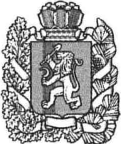 АДМИНИСТРАЦИЯ БЕЛЯКИНСКОГО СЕЛЬСОВЕТА БОГУЧАНСКОГО РАЙОНА                                КРАСНОЯРСКОГО КРАЯПОСТАНОВЛЕНИЕ 12.10.2021г.                                                   п. Беляки                                                          № 20-П Об утверждении отчета об исполнении бюджета Белякинского сельсоветаза 9 месяцев 2021гВ соответствии со ст. 64  Устава Белякинского сельсовета Богучанского района, п. 5 ст. 264.2 Бюджетного кодекса Российской Федерации,  ст. 29 «Положения о бюджетном процессе в Белякинском сельсовете» утвержденного решением Белякинского сельского Совета депутатов от 04.10.2013г.  №  23-24ПОСТАНОВЛЯЮ:1. Утвердить отчет об исполнении бюджета Белякинского сельсовета за 9 месяцев 2021 года согласно приложению.2. Контроль за исполнением настоящего постановления оставляю за собой.3.Настоящее постановление вступает в силу со дня опубликования в газете «Депутатский вестник» и подлежит размещению на официально сайте Белякинского сельсовета.Глава Белякинского сельсовета                                                                              В.А.ПаисьеваОТЧЕТ ОБ ИСПОЛНЕНИИ БЮДЖЕТАОТЧЕТ ОБ ИСПОЛНЕНИИ БЮДЖЕТАОТЧЕТ ОБ ИСПОЛНЕНИИ БЮДЖЕТАОТЧЕТ ОБ ИСПОЛНЕНИИ БЮДЖЕТАОТЧЕТ ОБ ИСПОЛНЕНИИ БЮДЖЕТАОТЧЕТ ОБ ИСПОЛНЕНИИ БЮДЖЕТАОТЧЕТ ОБ ИСПОЛНЕНИИ БЮДЖЕТАОТЧЕТ ОБ ИСПОЛНЕНИИ БЮДЖЕТАОТЧЕТ ОБ ИСПОЛНЕНИИ БЮДЖЕТАОТЧЕТ ОБ ИСПОЛНЕНИИ БЮДЖЕТАОТЧЕТ ОБ ИСПОЛНЕНИИ БЮДЖЕТАОТЧЕТ ОБ ИСПОЛНЕНИИ БЮДЖЕТАОТЧЕТ ОБ ИСПОЛНЕНИИ БЮДЖЕТАОТЧЕТ ОБ ИСПОЛНЕНИИ БЮДЖЕТАКодыКодыФорма по ОКУДФорма по ОКУДФорма по ОКУД05031170503117на 01 октября 2021 г.на 01 октября 2021 г.на 01 октября 2021 г.на 01 октября 2021 г.ДатаДатаДата01.10.202101.10.2021НаименованиеНаименованиеНаименованиепо ОКПОпо ОКПОпо ОКПОфинансового органафинансового органафинансового органаГлава по БКГлава по БКГлава по БКНаименование публично-правового образованияНаименование публично-правового образованияНаименование публично-правового образованияБелякинский сельсоветБелякинский сельсоветБелякинский сельсоветБелякинский сельсоветБелякинский сельсоветБелякинский сельсоветпо ОКТМОпо ОКТМОпо ОКТМОПериодичность: месячнаяПериодичность: месячнаяПериодичность: месячнаяЕдиница измерения: руб.Единица измерения: руб.Единица измерения: руб.3833831. Доходы1. Доходы1. Доходы1. Доходы1. Доходы1. Доходы1. Доходы1. Доходы1. Доходы1. Доходы1. Доходы1. Доходы1. Доходы1. ДоходыНаименование показателяНаименование показателяНаименование показателяКод строкиКод строкиКод дохода по бюджетной классификацииКод дохода по бюджетной классификацииУтвержденные бюджетные назначенияУтвержденные бюджетные назначенияИсполненоИсполненоИсполненоНеисполненные назначенияНеисполненные назначения11122334455566Доходы бюджета - всего, в том числе:Доходы бюджета - всего, в том числе:Доходы бюджета - всего, в том числе:010010ХХ  7 281 275,00  7 281 275,00  5 005 690,77  5 005 690,77  5 005 690,77  2 275 584,23  2 275 584,23НАЛОГОВЫЕ И НЕНАЛОГОВЫЕ ДОХОДЫНАЛОГОВЫЕ И НЕНАЛОГОВЫЕ ДОХОДЫНАЛОГОВЫЕ И НЕНАЛОГОВЫЕ ДОХОДЫ010010000 1 00 00000 00 0000 000000 1 00 00000 00 0000 000   310 208,00   310 208,00   176 089,99   176 089,99   176 089,99   134 118,01   134 118,01НАЛОГИ НА ПРИБЫЛЬ, ДОХОДЫНАЛОГИ НА ПРИБЫЛЬ, ДОХОДЫНАЛОГИ НА ПРИБЫЛЬ, ДОХОДЫ010010000 1 01 00000 00 0000 000000 1 01 00000 00 0000 000   48 000,00   48 000,00   25 455,17   25 455,17   25 455,17   22 544,83   22 544,83Налог на доходы физических лицНалог на доходы физических лицНалог на доходы физических лиц010010000 1 01 02000 01 0000 110000 1 01 02000 01 0000 110   48 000,00   48 000,00   25 455,17   25 455,17   25 455,17   22 544,83   22 544,83Налог на доходы физических лиц с доходов, источником которых является налоговый агент, за исключением доходов, в отношении которых исчисление и уплата налога осуществляются в соответствии со статьями 227, 227.1 и 228 Налогового кодекса Российской ФедерацииНалог на доходы физических лиц с доходов, источником которых является налоговый агент, за исключением доходов, в отношении которых исчисление и уплата налога осуществляются в соответствии со статьями 227, 227.1 и 228 Налогового кодекса Российской ФедерацииНалог на доходы физических лиц с доходов, источником которых является налоговый агент, за исключением доходов, в отношении которых исчисление и уплата налога осуществляются в соответствии со статьями 227, 227.1 и 228 Налогового кодекса Российской Федерации010010000 1 01 02010 01 0000 110000 1 01 02010 01 0000 110   48 000,00   48 000,00   25 455,17   25 455,17   25 455,17   22 544,83   22 544,83010010903 1 01 02010 01 0000 110903 1 01 02010 01 0000 110   48 000,00   48 000,00   25 455,17   25 455,17   25 455,17   22 544,83   22 544,83НАЛОГИ НА ТОВАРЫ (РАБОТЫ, УСЛУГИ), РЕАЛИЗУЕМЫЕ НА ТЕРРИТОРИИ РОССИЙСКОЙ ФЕДЕРАЦИИНАЛОГИ НА ТОВАРЫ (РАБОТЫ, УСЛУГИ), РЕАЛИЗУЕМЫЕ НА ТЕРРИТОРИИ РОССИЙСКОЙ ФЕДЕРАЦИИНАЛОГИ НА ТОВАРЫ (РАБОТЫ, УСЛУГИ), РЕАЛИЗУЕМЫЕ НА ТЕРРИТОРИИ РОССИЙСКОЙ ФЕДЕРАЦИИ010010000 1 03 00000 00 0000 000000 1 03 00000 00 0000 000   84 900,00   84 900,00   63 022,55   63 022,55   63 022,55   21 877,45   21 877,45Акцизы по подакцизным товарам (продукции), производимым на территории Российской ФедерацииАкцизы по подакцизным товарам (продукции), производимым на территории Российской ФедерацииАкцизы по подакцизным товарам (продукции), производимым на территории Российской Федерации010010000 1 03 02000 01 0000 110000 1 03 02000 01 0000 110   84 900,00   84 900,00   63 022,55   63 022,55   63 022,55   21 877,45   21 877,45Доходы от уплаты акцизов на дизельное топливо, подлежащие распределению между бюджетами субъектов Российской Федерации и местными бюджетами с учетом установленных дифференцированных нормативов отчислений в местные бюджетыДоходы от уплаты акцизов на дизельное топливо, подлежащие распределению между бюджетами субъектов Российской Федерации и местными бюджетами с учетом установленных дифференцированных нормативов отчислений в местные бюджетыДоходы от уплаты акцизов на дизельное топливо, подлежащие распределению между бюджетами субъектов Российской Федерации и местными бюджетами с учетом установленных дифференцированных нормативов отчислений в местные бюджеты010010000 1 03 02230 01 0000 110000 1 03 02230 01 0000 110   39 000,00   39 000,00   28 585,26   28 585,26   28 585,26   10 414,74   10 414,74Доходы от уплаты акцизов на дизельное топливо, подлежащие распределению между бюджетами субъектов Российской Федерации и местными бюджетами с учетом установленных дифференцированных нормативов отчислений в местные бюджеты (по нормативам, установленным Федеральным законом о федеральном бюджете в целях формирования дорожных фондов субъектов Российской Федерации)Доходы от уплаты акцизов на дизельное топливо, подлежащие распределению между бюджетами субъектов Российской Федерации и местными бюджетами с учетом установленных дифференцированных нормативов отчислений в местные бюджеты (по нормативам, установленным Федеральным законом о федеральном бюджете в целях формирования дорожных фондов субъектов Российской Федерации)Доходы от уплаты акцизов на дизельное топливо, подлежащие распределению между бюджетами субъектов Российской Федерации и местными бюджетами с учетом установленных дифференцированных нормативов отчислений в местные бюджеты (по нормативам, установленным Федеральным законом о федеральном бюджете в целях формирования дорожных фондов субъектов Российской Федерации)010010000 1 03 02231 01 0000 110000 1 03 02231 01 0000 110   39 000,00   39 000,00   28 585,26   28 585,26   28 585,26   10 414,74   10 414,74010010903 1 03 02231 01 0000 110903 1 03 02231 01 0000 110   39 000,00   39 000,00   28 585,26   28 585,26   28 585,26   10 414,74   10 414,74Доходы от уплаты акцизов на моторные масла для дизельных и (или) карбюраторных (инжекторных) двигателей, подлежащие распределению между бюджетами субъектов Российской Федерации и местными бюджетами с учетом установленных дифференцированных нормативов отчислений в местные бюджетыДоходы от уплаты акцизов на моторные масла для дизельных и (или) карбюраторных (инжекторных) двигателей, подлежащие распределению между бюджетами субъектов Российской Федерации и местными бюджетами с учетом установленных дифференцированных нормативов отчислений в местные бюджетыДоходы от уплаты акцизов на моторные масла для дизельных и (или) карбюраторных (инжекторных) двигателей, подлежащие распределению между бюджетами субъектов Российской Федерации и местными бюджетами с учетом установленных дифференцированных нормативов отчислений в местные бюджеты010010000 1 03 02240 01 0000 110000 1 03 02240 01 0000 110    200,00    200,00    204,32    204,32    204,32--Доходы от уплаты акцизов на моторные масла для дизельных и (или) карбюраторных (инжекторных) двигателей, подлежащие распределению между бюджетами субъектов Российской Федерации и местными бюджетами с учетом установленных дифференцированных нормативов отчислений в местные бюджеты (по нормативам, установленным Федеральным законом о федеральном бюджете в целях формирования дорожных фондов субъектов Российской Федерации)Доходы от уплаты акцизов на моторные масла для дизельных и (или) карбюраторных (инжекторных) двигателей, подлежащие распределению между бюджетами субъектов Российской Федерации и местными бюджетами с учетом установленных дифференцированных нормативов отчислений в местные бюджеты (по нормативам, установленным Федеральным законом о федеральном бюджете в целях формирования дорожных фондов субъектов Российской Федерации)Доходы от уплаты акцизов на моторные масла для дизельных и (или) карбюраторных (инжекторных) двигателей, подлежащие распределению между бюджетами субъектов Российской Федерации и местными бюджетами с учетом установленных дифференцированных нормативов отчислений в местные бюджеты (по нормативам, установленным Федеральным законом о федеральном бюджете в целях формирования дорожных фондов субъектов Российской Федерации)010010000 1 03 02241 01 0000 110000 1 03 02241 01 0000 110    200,00    200,00    204,32    204,32    204,32--010010903 1 03 02241 01 0000 110903 1 03 02241 01 0000 110    200,00    200,00    204,32    204,32    204,32--Доходы от уплаты акцизов на автомобильный бензин, подлежащие распределению между бюджетами субъектов Российской Федерации и местными бюджетами с учетом установленных дифференцированных нормативов отчислений в местные бюджетыДоходы от уплаты акцизов на автомобильный бензин, подлежащие распределению между бюджетами субъектов Российской Федерации и местными бюджетами с учетом установленных дифференцированных нормативов отчислений в местные бюджетыДоходы от уплаты акцизов на автомобильный бензин, подлежащие распределению между бюджетами субъектов Российской Федерации и местными бюджетами с учетом установленных дифференцированных нормативов отчислений в местные бюджеты010010000 1 03 02250 01 0000 110000 1 03 02250 01 0000 110   51 300,00   51 300,00   39 279,27   39 279,27   39 279,27   12 020,73   12 020,73Доходы от уплаты акцизов на автомобильный бензин, подлежащие распределению между бюджетами субъектов Российской Федерации и местными бюджетами с учетом установленных дифференцированных нормативов отчислений в местные бюджеты (по нормативам, установленным Федеральным законом о федеральном бюджете в целях формирования дорожных фондов субъектов Российской Федерации)Доходы от уплаты акцизов на автомобильный бензин, подлежащие распределению между бюджетами субъектов Российской Федерации и местными бюджетами с учетом установленных дифференцированных нормативов отчислений в местные бюджеты (по нормативам, установленным Федеральным законом о федеральном бюджете в целях формирования дорожных фондов субъектов Российской Федерации)Доходы от уплаты акцизов на автомобильный бензин, подлежащие распределению между бюджетами субъектов Российской Федерации и местными бюджетами с учетом установленных дифференцированных нормативов отчислений в местные бюджеты (по нормативам, установленным Федеральным законом о федеральном бюджете в целях формирования дорожных фондов субъектов Российской Федерации)010010000 1 03 02251 01 0000 110000 1 03 02251 01 0000 110   51 300,00   51 300,00   39 279,27   39 279,27   39 279,27   12 020,73   12 020,73010010903 1 03 02251 01 0000 110903 1 03 02251 01 0000 110   51 300,00   51 300,00   39 279,27   39 279,27   39 279,27   12 020,73   12 020,73Доходы от уплаты акцизов на прямогонный бензин, подлежащие распределению между бюджетами субъектов Российской Федерации и местными бюджетами с учетом установленных дифференцированных нормативов отчислений в местные бюджетыДоходы от уплаты акцизов на прямогонный бензин, подлежащие распределению между бюджетами субъектов Российской Федерации и местными бюджетами с учетом установленных дифференцированных нормативов отчислений в местные бюджетыДоходы от уплаты акцизов на прямогонный бензин, подлежащие распределению между бюджетами субъектов Российской Федерации и местными бюджетами с учетом установленных дифференцированных нормативов отчислений в местные бюджеты010010000 1 03 02260 01 0000 110000 1 03 02260 01 0000 110-   5 600,00-   5 600,00-   5 046,30-   5 046,30-   5 046,30--Доходы от уплаты акцизов на прямогонный бензин, подлежащие распределению между бюджетами субъектов Российской Федерации и местными бюджетами с учетом установленных дифференцированных нормативов отчислений в местные бюджеты (по нормативам, установленным Федеральным законом о федеральном бюджете в целях формирования дорожных фондов субъектов Российской Федерации)Доходы от уплаты акцизов на прямогонный бензин, подлежащие распределению между бюджетами субъектов Российской Федерации и местными бюджетами с учетом установленных дифференцированных нормативов отчислений в местные бюджеты (по нормативам, установленным Федеральным законом о федеральном бюджете в целях формирования дорожных фондов субъектов Российской Федерации)Доходы от уплаты акцизов на прямогонный бензин, подлежащие распределению между бюджетами субъектов Российской Федерации и местными бюджетами с учетом установленных дифференцированных нормативов отчислений в местные бюджеты (по нормативам, установленным Федеральным законом о федеральном бюджете в целях формирования дорожных фондов субъектов Российской Федерации)010010000 1 03 02261 01 0000 110000 1 03 02261 01 0000 110-   5 600,00-   5 600,00-   5 046,30-   5 046,30-   5 046,30--010010903 1 03 02261 01 0000 110903 1 03 02261 01 0000 110-   5 600,00-   5 600,00-   5 046,30-   5 046,30-   5 046,30--НАЛОГИ НА ИМУЩЕСТВОНАЛОГИ НА ИМУЩЕСТВОНАЛОГИ НА ИМУЩЕСТВО010010000 1 06 00000 00 0000 000000 1 06 00000 00 0000 000   5 957,00   5 957,00   4 295,45   4 295,45   4 295,45   1 661,55   1 661,55Налог на имущество физических лицНалог на имущество физических лицНалог на имущество физических лиц010010000 1 06 01000 00 0000 110000 1 06 01000 00 0000 110   2 000,00   2 000,00    315,85    315,85    315,85   1 684,15   1 684,15Налог на имущество физических лиц, взимаемый по ставкам, применяемым к объектам налогообложения, расположенным в границах сельских поселенийНалог на имущество физических лиц, взимаемый по ставкам, применяемым к объектам налогообложения, расположенным в границах сельских поселенийНалог на имущество физических лиц, взимаемый по ставкам, применяемым к объектам налогообложения, расположенным в границах сельских поселений010010000 1 06 01030 10 0000 110000 1 06 01030 10 0000 110   2 000,00   2 000,00    315,85    315,85    315,85   1 684,15   1 684,15010010903 1 06 01030 10 0000 110903 1 06 01030 10 0000 110   2 000,00   2 000,00    315,85    315,85    315,85   1 684,15   1 684,15Земельный налогЗемельный налогЗемельный налог010010000 1 06 06000 00 0000 110000 1 06 06000 00 0000 110   3 957,00   3 957,00   3 979,60   3 979,60   3 979,60--Земельный налог с организаций Земельный налог с организаций Земельный налог с организаций 010010000 1 06 06030 00 0000 110000 1 06 06030 00 0000 110   3 853,00   3 853,00   3 852,26   3 852,26   3 852,26    0,74    0,74Земельный налог с организаций, обладающих земельным участком, расположенным в границах сельских  поселенийЗемельный налог с организаций, обладающих земельным участком, расположенным в границах сельских  поселенийЗемельный налог с организаций, обладающих земельным участком, расположенным в границах сельских  поселений010010000 1 06 06033 10 0000 110000 1 06 06033 10 0000 110   3 853,00   3 853,00   3 852,26   3 852,26   3 852,26    0,74    0,74010010903 1 06 06033 10 0000 110903 1 06 06033 10 0000 110   3 853,00   3 853,00   3 852,26   3 852,26   3 852,26    0,74    0,74Земельный налог с физических лицЗемельный налог с физических лицЗемельный налог с физических лиц010010000 1 06 06040 00 0000 110000 1 06 06040 00 0000 110    104,00    104,00    127,34    127,34    127,34--Земельный налог с физических лиц, обладающих земельным участком, расположенным в границах сельских поселенийЗемельный налог с физических лиц, обладающих земельным участком, расположенным в границах сельских поселенийЗемельный налог с физических лиц, обладающих земельным участком, расположенным в границах сельских поселений010010000 1 06 06043 10 0000 110000 1 06 06043 10 0000 110    104,00    104,00    127,34    127,34    127,34--010010903 1 06 06043 10 0000 110903 1 06 06043 10 0000 110    104,00    104,00    127,34    127,34    127,34--ГОСУДАРСТВЕННАЯ ПОШЛИНАГОСУДАРСТВЕННАЯ ПОШЛИНАГОСУДАРСТВЕННАЯ ПОШЛИНА010010000 1 08 00000 00 0000 000000 1 08 00000 00 0000 000   1 000,00   1 000,00   1 400,00   1 400,00   1 400,00--Государственная пошлина за совершение нотариальных действий (за исключением действий, совершаемых консульскими учреждениями Российской Федерации)Государственная пошлина за совершение нотариальных действий (за исключением действий, совершаемых консульскими учреждениями Российской Федерации)Государственная пошлина за совершение нотариальных действий (за исключением действий, совершаемых консульскими учреждениями Российской Федерации)010010000 1 08 04000 01 0000 110000 1 08 04000 01 0000 110   1 000,00   1 000,00   1 400,00   1 400,00   1 400,00--Государственная пошлина за совершение нотариальных действий должностными лицами органов местного самоуправления, уполномоченными в соответствии с законодательными актами Российской Федерации на совершение нотариальных действийГосударственная пошлина за совершение нотариальных действий должностными лицами органов местного самоуправления, уполномоченными в соответствии с законодательными актами Российской Федерации на совершение нотариальных действийГосударственная пошлина за совершение нотариальных действий должностными лицами органов местного самоуправления, уполномоченными в соответствии с законодательными актами Российской Федерации на совершение нотариальных действий010010000 1 08 04020 01 0000 110000 1 08 04020 01 0000 110   1 000,00   1 000,00   1 400,00   1 400,00   1 400,00--010010903 1 08 04020 01 0000 110903 1 08 04020 01 0000 110   1 000,00   1 000,00   1 400,00   1 400,00   1 400,00--ДОХОДЫ ОТ ИСПОЛЬЗОВАНИЯ ИМУЩЕСТВА, НАХОДЯЩЕГОСЯ В ГОСУДАРСТВЕННОЙ И МУНИЦИПАЛЬНОЙ СОБСТВЕННОСТИДОХОДЫ ОТ ИСПОЛЬЗОВАНИЯ ИМУЩЕСТВА, НАХОДЯЩЕГОСЯ В ГОСУДАРСТВЕННОЙ И МУНИЦИПАЛЬНОЙ СОБСТВЕННОСТИДОХОДЫ ОТ ИСПОЛЬЗОВАНИЯ ИМУЩЕСТВА, НАХОДЯЩЕГОСЯ В ГОСУДАРСТВЕННОЙ И МУНИЦИПАЛЬНОЙ СОБСТВЕННОСТИ010010000 1 11 00000 00 0000 000000 1 11 00000 00 0000 000   91 151,00   91 151,00   81 916,82   81 916,82   81 916,82   9 234,18   9 234,18Доходы, получаемые в виде арендной либо иной платы за передачу в возмездное пользование государственного и муниципального имущества (за исключением имущества бюджетных и автономных учреждений, а также имущества государственных и муниципальных унитарных предприятий, в том числе казенных)Доходы, получаемые в виде арендной либо иной платы за передачу в возмездное пользование государственного и муниципального имущества (за исключением имущества бюджетных и автономных учреждений, а также имущества государственных и муниципальных унитарных предприятий, в том числе казенных)Доходы, получаемые в виде арендной либо иной платы за передачу в возмездное пользование государственного и муниципального имущества (за исключением имущества бюджетных и автономных учреждений, а также имущества государственных и муниципальных унитарных предприятий, в том числе казенных)010010000 1 11 05000 00 0000 120000 1 11 05000 00 0000 120   91 151,00   91 151,00   81 916,82   81 916,82   81 916,82   9 234,18   9 234,18Доходы от сдачи в аренду имущества, находящегося в оперативном управлении органов государственной власти, органов местного самоуправления, органов управления государственными внебюджетными фондами и созданных ими учреждений (за исключением имущества бюджетных и автономных учреждений)Доходы от сдачи в аренду имущества, находящегося в оперативном управлении органов государственной власти, органов местного самоуправления, органов управления государственными внебюджетными фондами и созданных ими учреждений (за исключением имущества бюджетных и автономных учреждений)Доходы от сдачи в аренду имущества, находящегося в оперативном управлении органов государственной власти, органов местного самоуправления, органов управления государственными внебюджетными фондами и созданных ими учреждений (за исключением имущества бюджетных и автономных учреждений)010010000 1 11 05030 00 0000 120000 1 11 05030 00 0000 120   91 151,00   91 151,00   81 916,82   81 916,82   81 916,82   9 234,18   9 234,18Доходы от сдачи в аренду имущества, находящегося в оперативном управлении органов управления сельских поселений и созданных ими учреждений (за исключением имущества муниципальных бюджетных и автономных учреждений)Доходы от сдачи в аренду имущества, находящегося в оперативном управлении органов управления сельских поселений и созданных ими учреждений (за исключением имущества муниципальных бюджетных и автономных учреждений)Доходы от сдачи в аренду имущества, находящегося в оперативном управлении органов управления сельских поселений и созданных ими учреждений (за исключением имущества муниципальных бюджетных и автономных учреждений)010010000 1 11 05035 10 0000 120000 1 11 05035 10 0000 120   91 151,00   91 151,00   81 916,82   81 916,82   81 916,82   9 234,18   9 234,18010010903 1 11 05035 10 0000 120903 1 11 05035 10 0000 120   91 151,00   91 151,00   81 916,82   81 916,82   81 916,82   9 234,18   9 234,18ДОХОДЫ ОТ ОКАЗАНИЯ ПЛАТНЫХ УСЛУГ И КОМПЕНСАЦИИ ЗАТРАТ ГОСУДАРСТВАДОХОДЫ ОТ ОКАЗАНИЯ ПЛАТНЫХ УСЛУГ И КОМПЕНСАЦИИ ЗАТРАТ ГОСУДАРСТВАДОХОДЫ ОТ ОКАЗАНИЯ ПЛАТНЫХ УСЛУГ И КОМПЕНСАЦИИ ЗАТРАТ ГОСУДАРСТВА010010000 1 13 00000 00 0000 000000 1 13 00000 00 0000 000   79 200,00   79 200,00---   79 200,00   79 200,00Доходы от оказания платных услуг (работ) Доходы от оказания платных услуг (работ) Доходы от оказания платных услуг (работ) 010010000 1 13 01000 00 0000 130000 1 13 01000 00 0000 130   79 200,00   79 200,00---   79 200,00   79 200,00Прочие доходы от оказания платных услуг (работ)Прочие доходы от оказания платных услуг (работ)Прочие доходы от оказания платных услуг (работ)010010000 1 13 01990 00 0000 130000 1 13 01990 00 0000 130   79 200,00   79 200,00---   79 200,00   79 200,00Прочие доходы от оказания платных услуг (работ) получателями средств бюджетов сельских поселенийПрочие доходы от оказания платных услуг (работ) получателями средств бюджетов сельских поселенийПрочие доходы от оказания платных услуг (работ) получателями средств бюджетов сельских поселений010010000 1 13 01995 10 0000 130000 1 13 01995 10 0000 130   79 200,00   79 200,00---   79 200,00   79 200,00010010903 1 13 01995 10 0000 130903 1 13 01995 10 0000 130   79 200,00   79 200,00---   79 200,00   79 200,00БЕЗВОЗМЕЗДНЫЕ ПОСТУПЛЕНИЯБЕЗВОЗМЕЗДНЫЕ ПОСТУПЛЕНИЯБЕЗВОЗМЕЗДНЫЕ ПОСТУПЛЕНИЯ010010000 2 00 00000 00 0000 000000 2 00 00000 00 0000 000  6 971 067,00  6 971 067,00  4 829 600,78  4 829 600,78  4 829 600,78  2 141 466,22  2 141 466,22БЕЗВОЗМЕЗДНЫЕ ПОСТУПЛЕНИЯ ОТ ДРУГИХ БЮДЖЕТОВ БЮДЖЕТНОЙ СИСТЕМЫ РОССИЙСКОЙ ФЕДЕРАЦИИБЕЗВОЗМЕЗДНЫЕ ПОСТУПЛЕНИЯ ОТ ДРУГИХ БЮДЖЕТОВ БЮДЖЕТНОЙ СИСТЕМЫ РОССИЙСКОЙ ФЕДЕРАЦИИБЕЗВОЗМЕЗДНЫЕ ПОСТУПЛЕНИЯ ОТ ДРУГИХ БЮДЖЕТОВ БЮДЖЕТНОЙ СИСТЕМЫ РОССИЙСКОЙ ФЕДЕРАЦИИ010010000 2 02 00000 00 0000 000000 2 02 00000 00 0000 000  6 971 067,00  6 971 067,00  4 829 600,78  4 829 600,78  4 829 600,78  2 141 466,22  2 141 466,22Дотации бюджетам бюджетной системы Российской ФедерацииДотации бюджетам бюджетной системы Российской ФедерацииДотации бюджетам бюджетной системы Российской Федерации010010000 2 02 10000 00 0000 150000 2 02 10000 00 0000 150  6 464 500,00  6 464 500,00  4 495 600,00  4 495 600,00  4 495 600,00  1 968 900,00  1 968 900,00Дотации на выравнивание бюджетной обеспеченностиДотации на выравнивание бюджетной обеспеченностиДотации на выравнивание бюджетной обеспеченности010010000 2 02 15001 00 0000 150000 2 02 15001 00 0000 150  6 464 500,00  6 464 500,00  4 495 600,00  4 495 600,00  4 495 600,00  1 968 900,00  1 968 900,00Дотации бюджетам сельских поселений на выравнивание бюджетной обеспеченности из бюджета субъекта Российской ФедерацииДотации бюджетам сельских поселений на выравнивание бюджетной обеспеченности из бюджета субъекта Российской ФедерацииДотации бюджетам сельских поселений на выравнивание бюджетной обеспеченности из бюджета субъекта Российской Федерации010010000 2 02 15001 10 0000 150000 2 02 15001 10 0000 150  6 464 500,00  6 464 500,00  4 495 600,00  4 495 600,00  4 495 600,00  1 968 900,00  1 968 900,00010010903 2 02 15001 10 0000 150903 2 02 15001 10 0000 150  6 464 500,00  6 464 500,00  4 495 600,00  4 495 600,00  4 495 600,00  1 968 900,00  1 968 900,00Субсидии бюджетам бюджетной системы Российской Федерации (межбюджетные субсидии)Субсидии бюджетам бюджетной системы Российской Федерации (межбюджетные субсидии)Субсидии бюджетам бюджетной системы Российской Федерации (межбюджетные субсидии)010010000 2 02 20000 00 0000 150000 2 02 20000 00 0000 150   156 670,00   156 670,00   156 670,00   156 670,00   156 670,00    0,00    0,00Прочие субсидииПрочие субсидииПрочие субсидии010010000 2 02 29999 00 0000 150000 2 02 29999 00 0000 150   156 670,00   156 670,00   156 670,00   156 670,00   156 670,00    0,00    0,00Прочие субсидии бюджетам сельских поселенийПрочие субсидии бюджетам сельских поселенийПрочие субсидии бюджетам сельских поселений010010000 2 02 29999 10 0000 150000 2 02 29999 10 0000 150   156 670,00   156 670,00   156 670,00   156 670,00   156 670,00    0,00    0,00010010903 2 02 29999 10 0000 150903 2 02 29999 10 0000 150   156 670,00   156 670,00   156 670,00   156 670,00   156 670,00    0,00    0,00Субвенции бюджетам бюджетной системы Российской ФедерацииСубвенции бюджетам бюджетной системы Российской ФедерацииСубвенции бюджетам бюджетной системы Российской Федерации010010000 2 02 30000 00 0000 150000 2 02 30000 00 0000 150   64 753,00   64 753,00   43 965,78   43 965,78   43 965,78   20 787,22   20 787,22Субвенции местным бюджетам на выполнение передаваемых полномочий субъектов Российской ФедерацииСубвенции местным бюджетам на выполнение передаваемых полномочий субъектов Российской ФедерацииСубвенции местным бюджетам на выполнение передаваемых полномочий субъектов Российской Федерации010010000 2 02 30024 00 0000 150000 2 02 30024 00 0000 150   1 584,00   1 584,00    337,00    337,00    337,00   1 247,00   1 247,00Субвенции бюджетам сельских поселений на выполнение передаваемых полномочий субъектов Российской ФедерацииСубвенции бюджетам сельских поселений на выполнение передаваемых полномочий субъектов Российской ФедерацииСубвенции бюджетам сельских поселений на выполнение передаваемых полномочий субъектов Российской Федерации010010000 2 02 30024 10 0000 150000 2 02 30024 10 0000 150   1 584,00   1 584,00    337,00    337,00    337,00   1 247,00   1 247,00010010903 2 02 30024 10 0000 150903 2 02 30024 10 0000 150   1 584,00   1 584,00    337,00    337,00    337,00   1 247,00   1 247,00Субвенции бюджетам на осуществление первичного воинского учета на территориях, где отсутствуют военные комиссариатыСубвенции бюджетам на осуществление первичного воинского учета на территориях, где отсутствуют военные комиссариатыСубвенции бюджетам на осуществление первичного воинского учета на территориях, где отсутствуют военные комиссариаты010010000 2 02 35118 00 0000 150000 2 02 35118 00 0000 150   63 169,00   63 169,00   43 628,78   43 628,78   43 628,78   19 540,22   19 540,22Субвенции бюджетам сельских поселений на осуществление первичного воинского учета на территориях, где отсутствуют военные комиссариатыСубвенции бюджетам сельских поселений на осуществление первичного воинского учета на территориях, где отсутствуют военные комиссариатыСубвенции бюджетам сельских поселений на осуществление первичного воинского учета на территориях, где отсутствуют военные комиссариаты010010000 2 02 35118 10 0000 150000 2 02 35118 10 0000 150   63 169,00   63 169,00   43 628,78   43 628,78   43 628,78   19 540,22   19 540,22010010903 2 02 35118 10 0000 150903 2 02 35118 10 0000 150   63 169,00   63 169,00   43 628,78   43 628,78   43 628,78   19 540,22   19 540,22Иные межбюджетные трансфертыИные межбюджетные трансфертыИные межбюджетные трансферты010010000 2 02 40000 00 0000 150000 2 02 40000 00 0000 150   285 144,00   285 144,00   133 365,00   133 365,00   133 365,00   151 779,00   151 779,00Прочие межбюджетные трансферты, передаваемые бюджетамПрочие межбюджетные трансферты, передаваемые бюджетамПрочие межбюджетные трансферты, передаваемые бюджетам010010000 2 02 49999 00 0000 150000 2 02 49999 00 0000 150   285 144,00   285 144,00   133 365,00   133 365,00   133 365,00   151 779,00   151 779,00Прочие межбюджетные трансферты, передаваемые бюджетам сельских поселенийПрочие межбюджетные трансферты, передаваемые бюджетам сельских поселенийПрочие межбюджетные трансферты, передаваемые бюджетам сельских поселений010010000 2 02 49999 10 0000 150000 2 02 49999 10 0000 150   285 144,00   285 144,00   133 365,00   133 365,00   133 365,00   151 779,00   151 779,00010010903 2 02 49999 10 0000 150903 2 02 49999 10 0000 150   285 144,00   285 144,00   133 365,00   133 365,00   133 365,00   151 779,00   151 779,00Форма 0503117 с.2Форма 0503117 с.2Форма 0503117 с.2Форма 0503117 с.2Форма 0503117 с.2Форма 0503117 с.22. Расходы бюджета2. Расходы бюджета2. Расходы бюджета2. Расходы бюджета2. Расходы бюджета2. Расходы бюджетаНаименование показателяКод строкиКод расхода по бюджетной классификацииУтвержденные бюджетные назначенияИсполненоНеисполненные назначения123456Расходы бюджета -  всего, в том числе:200Х  7 666 095,78  5 129 386,29  2 536 709,49Администрация Белякинского сельсовета200903 0000 0000000000 000  7 666 095,78  5 129 386,29  2 536 709,49Общегосударственные вопросы200903 0100 0000000000 000  5 685 354,12  3 923 264,08  1 762 090,04Функционирование высшего должностного лица субъекта Российской Федерации и муниципального образования200903 0102 0000000000 000  1 057 376,00   615 513,25   441 862,75Расходы на выплаты персоналу в целях обеспечения выполнения функций государственными (муниципальными) органами, казенными учреждениями, органами управления государственными внебюджетными фондами 200903 0102 0000000000 100  1 057 376,00   615 513,25   441 862,75Расходы на выплаты персоналу государственных (муниципальных) органов200903 0102 0000000000 120  1 057 376,00   615 513,25   441 862,75Фонд оплаты труда государственных (муниципальных) органов200903 0102 0000000000 121   812 117,00   495 569,70   316 547,30Взносы по обязательному социальному страхованию на выплаты денежного содержания и иные выплаты работникам государственных (муниципальных) органов200903 0102 0000000000 129   245 259,00   119 943,55   125 315,45Функционирование законодательных (представительных) органов государственной власти и представительных органов муниципальных образований200903 0103 0000000000 000   16 800,00   11 200,00   5 600,00Расходы на выплаты персоналу в целях обеспечения выполнения функций государственными (муниципальными) органами, казенными учреждениями, органами управления государственными внебюджетными фондами 200903 0103 0000000000 100   16 800,00   11 200,00   5 600,00Расходы на выплаты персоналу государственных (муниципальных) органов200903 0103 0000000000 120   16 800,00   11 200,00   5 600,00Иные выплаты, за исключением фонда оплаты труда государственных (муниципальных) органов, лицам, привлекаемым согласно законодательству для выполнения отдельных полномочий 200903 0103 0000000000 123   16 800,00   11 200,00   5 600,00Функционирование Правительства Российской Федерации, высших исполнительных органов государственной власти субъектов Российской Федерации, местных администраций200903 0104 0000000000 000  4 598 594,12  3 296 213,83  1 302 380,29Расходы на выплаты персоналу в целях обеспечения выполнения функций государственными (муниципальными) органами, казенными учреждениями, органами управления государственными внебюджетными фондами 200903 0104 0000000000 100  2 663 877,00  2 025 396,53   638 480,47Расходы на выплаты персоналу государственных (муниципальных) органов200903 0104 0000000000 120  2 663 877,00  2 025 396,53   638 480,47Фонд оплаты труда государственных (муниципальных) органов200903 0104 0000000000 121  2 046 395,00  1 579 133,55   467 261,45Взносы по обязательному социальному страхованию на выплаты денежного содержания и иные выплаты работникам государственных (муниципальных) органов200903 0104 0000000000 129   617 482,00   446 262,98   171 219,02Закупка товаров, работ и услуг для обеспечения государственных (муниципальных) нужд200903 0104 0000000000 200  1 268 155,12   801 536,30   466 618,82Иные закупки товаров, работ и услуг для обеспечения государственных (муниципальных) нужд200903 0104 0000000000 240  1 268 155,12   801 536,30   466 618,82Прочая закупка товаров, работ и услуг200903 0104 0000000000 244   662 141,12   474 346,76   187 794,36Закупка энергетических ресурсов200903 0104 0000000000 247   606 014,00   327 189,54   278 824,46Межбюджетные трансферты200903 0104 0000000000 500   662 562,00   469 047,00   193 515,00Иные межбюджетные трансферты200903 0104 0000000000 540   662 562,00   469 047,00   193 515,00Иные бюджетные ассигнования200903 0104 0000000000 800   4 000,00    234,00   3 766,00Уплата налогов, сборов и иных платежей200903 0104 0000000000 850   4 000,00    234,00   3 766,00Уплата иных платежей200903 0104 0000000000 853   4 000,00    234,00   3 766,00Резервные фонды200903 0111 0000000000 000   10 000,00-   10 000,00Иные бюджетные ассигнования200903 0111 0000000000 800   10 000,00-   10 000,00Резервные средства200903 0111 0000000000 870   10 000,00-   10 000,00Другие общегосударственные вопросы200903 0113 0000000000 000   2 584,00    337,00   2 247,00Закупка товаров, работ и услуг для обеспечения государственных (муниципальных) нужд200903 0113 0000000000 200   2 584,00    337,00   2 247,00Иные закупки товаров, работ и услуг для обеспечения государственных (муниципальных) нужд200903 0113 0000000000 240   2 584,00    337,00   2 247,00Прочая закупка товаров, работ и услуг200903 0113 0000000000 244   2 584,00    337,00   2 247,00Национальная оборона200903 0200 0000000000 000   63 169,00   43 628,78   19 540,22Мобилизационная и вневойсковая подготовка200903 0203 0000000000 000   63 169,00   43 628,78   19 540,22Расходы на выплаты персоналу в целях обеспечения выполнения функций государственными (муниципальными) органами, казенными учреждениями, органами управления государственными внебюджетными фондами 200903 0203 0000000000 100   57 594,00   41 069,78   16 524,22Расходы на выплаты персоналу государственных (муниципальных) органов200903 0203 0000000000 120   57 594,00   41 069,78   16 524,22Фонд оплаты труда государственных (муниципальных) органов200903 0203 0000000000 121   44 235,00   31 543,62   12 691,38Взносы по обязательному социальному страхованию на выплаты денежного содержания и иные выплаты работникам государственных (муниципальных) органов200903 0203 0000000000 129   13 359,00   9 526,16   3 832,84Закупка товаров, работ и услуг для обеспечения государственных (муниципальных) нужд200903 0203 0000000000 200   5 575,00   2 559,00   3 016,00Иные закупки товаров, работ и услуг для обеспечения государственных (муниципальных) нужд200903 0203 0000000000 240   5 575,00   2 559,00   3 016,00Прочая закупка товаров, работ и услуг200903 0203 0000000000 244   5 575,00   2 559,00   3 016,00Национальная безопасность и правоохранительная деятельность200903 0300 0000000000 000   69 458,88   69 458,88    0,00Защита населения и территории от чрезвычайных ситуаций природного и техногенного характера, пожарная безопасность200903 0310 0000000000 000   69 458,88   69 458,88    0,00Закупка товаров, работ и услуг для обеспечения государственных (муниципальных) нужд200903 0310 0000000000 200   69 458,88   69 458,88    0,00Иные закупки товаров, работ и услуг для обеспечения государственных (муниципальных) нужд200903 0310 0000000000 240   69 458,88   69 458,88    0,00Прочая закупка товаров, работ и услуг200903 0310 0000000000 244   69 458,88   69 458,88    0,00Национальная экономика200903 0400 0000000000 000   300 510,97   212 857,75   87 653,22Дорожное хозяйство (дорожные фонды)200903 0409 0000000000 000   300 510,97   212 857,75   87 653,22Закупка товаров, работ и услуг для обеспечения государственных (муниципальных) нужд200903 0409 0000000000 200   300 510,97   212 857,75   87 653,22Иные закупки товаров, работ и услуг для обеспечения государственных (муниципальных) нужд200903 0409 0000000000 240   300 510,97   212 857,75   87 653,22Прочая закупка товаров, работ и услуг200903 0409 0000000000 244   300 510,97   212 857,75   87 653,22Жилищно-коммунальное хозяйство200903 0500 0000000000 000  1 025 501,81   513 774,71   511 727,10Жилищное хозяйство200903 0501 0000000000 000   91 463,14   11 874,47   79 588,67Закупка товаров, работ и услуг для обеспечения государственных (муниципальных) нужд200903 0501 0000000000 200   91 463,14   11 874,47   79 588,67Иные закупки товаров, работ и услуг для обеспечения государственных (муниципальных) нужд200903 0501 0000000000 240   91 463,14   11 874,47   79 588,67Закупка товаров, работ, услуг в целях капитального ремонта государственного (муниципального) имущества200903 0501 0000000000 243   91 463,14   11 874,47   79 588,67Коммунальное хозяйство200903 0502 0000000000 000   59 716,40   43 016,40   16 700,00Закупка товаров, работ и услуг для обеспечения государственных (муниципальных) нужд200903 0502 0000000000 200   59 716,40   43 016,40   16 700,00Иные закупки товаров, работ и услуг для обеспечения государственных (муниципальных) нужд200903 0502 0000000000 240   59 716,40   43 016,40   16 700,00Прочая закупка товаров, работ и услуг200903 0502 0000000000 244   59 716,40   43 016,40   16 700,00Благоустройство200903 0503 0000000000 000   874 322,27   458 883,84   415 438,43Закупка товаров, работ и услуг для обеспечения государственных (муниципальных) нужд200903 0503 0000000000 200   874 322,27   458 883,84   415 438,43Иные закупки товаров, работ и услуг для обеспечения государственных (муниципальных) нужд200903 0503 0000000000 240   874 322,27   458 883,84   415 438,43Прочая закупка товаров, работ и услуг200903 0503 0000000000 244   374 322,27   223 191,19   151 131,08Закупка энергетических ресурсов200903 0503 0000000000 247   500 000,00   235 692,65   264 307,35Образование200903 0700 0000000000 000   86 805,00   86 805,00    0,00Молодежная политика200903 0707 0000000000 000   86 805,00   86 805,00    0,00Расходы на выплаты персоналу в целях обеспечения выполнения функций государственными (муниципальными) органами, казенными учреждениями, органами управления государственными внебюджетными фондами 200903 0707 0000000000 100   86 805,00   86 805,00    0,00Расходы на выплаты персоналу казенных учреждений200903 0707 0000000000 110   86 805,00   86 805,00    0,00Фонд оплаты труда учреждений200903 0707 0000000000 111   66 671,00   66 671,00    0,00Взносы по обязательному социальному страхованию  на выплаты по оплате труда работников и иные выплаты работникам учреждений200903 0707 0000000000 119   20 134,00   20 134,00    0,00Культура, кинематография200903 0800 0000000000 000   50 000,00   10 586,00   39 414,00Культура200903 0801 0000000000 000   50 000,00   10 586,00   39 414,00Закупка товаров, работ и услуг для обеспечения государственных (муниципальных) нужд200903 0801 0000000000 200   50 000,00   10 586,00   39 414,00Иные закупки товаров, работ и услуг для обеспечения государственных (муниципальных) нужд200903 0801 0000000000 240   50 000,00   10 586,00   39 414,00Прочая закупка товаров, работ и услуг200903 0801 0000000000 244   50 000,00   10 586,00   39 414,00Социальная политика200903 1000 0000000000 000   24 000,00   16 000,00   8 000,00Пенсионное обеспечение200903 1001 0000000000 000   24 000,00   16 000,00   8 000,00Социальное обеспечение и иные выплаты населению200903 1001 0000000000 300   24 000,00   16 000,00   8 000,00Публичные нормативные социальные выплаты гражданам200903 1001 0000000000 310   24 000,00   16 000,00   8 000,00Иные пенсии, социальные доплаты к пенсиям200903 1001 0000000000 312   24 000,00   16 000,00   8 000,00Физическая культура и спорт200903 1100 0000000000 000   361 296,00   253 011,09   108 284,91Физическая культура 200903 1101 0000000000 000   361 296,00   253 011,09   108 284,91Расходы на выплаты персоналу в целях обеспечения выполнения функций государственными (муниципальными) органами, казенными учреждениями, органами управления государственными внебюджетными фондами 200903 1101 0000000000 100   361 296,00   253 011,09   108 284,91Расходы на выплаты персоналу казенных учреждений200903 1101 0000000000 110   361 296,00   253 011,09   108 284,91Фонд оплаты труда учреждений200903 1101 0000000000 111   277 493,00   195 252,75   82 240,25Взносы по обязательному социальному страхованию  на выплаты по оплате труда работников и иные выплаты работникам учреждений200903 1101 0000000000 119   83 803,00   57 758,34   26 044,66Результат исполнения бюджета (дефецит/профицит)450X-   384 820,78-   123 695,52ХФорма 0503117 с.3Форма 0503117 с.3Форма 0503117 с.3Форма 0503117 с.3Форма 0503117 с.3Форма 0503117 с.3Форма 0503117 с.3Форма 0503117 с.33. Источники финансирования дефицита бюджета3. Источники финансирования дефицита бюджета3. Источники финансирования дефицита бюджета3. Источники финансирования дефицита бюджета3. Источники финансирования дефицита бюджета3. Источники финансирования дефицита бюджета3. Источники финансирования дефицита бюджета3. Источники финансирования дефицита бюджетаНаименование показателяКод строкиКод источника финансирования дефицита бюджета по бюджетной классификацииУтвержденные бюджетные назначенияУтвержденные бюджетные назначенияИсполненоНеисполненные назначенияНеисполненные назначения12344566Источники финансирования дефицита бюджета - всего, в том числе:500Х   384 820,78   384 820,78   123 695,52   261 125,26   261 125,26Изменение остатков средств 700000 01 00 00 00 00 0000 000   384 820,78   384 820,78   123 695,52   261 125,26   261 125,26Увеличение остатков средств, всего710000 01 00 00 00 00 0000 500-  7 281 275,00-  7 281 275,00-  5 390 511,55-  1 890 763,45-  1 890 763,45Увеличение остатков средств бюджетов710000 01 05 00 00 00 0000 500-  7 281 275,00-  7 281 275,00-  5 390 511,55XXУвеличение прочих остатков средств бюджетов710000 01 05 02 00 00 0000 500-  7 281 275,00-  7 281 275,00-  5 390 511,55XXУвеличение прочих остатков денежных средств  бюджетов710000 01 05 02 01 00 0000 510-  7 281 275,00-  7 281 275,00-  5 390 511,55XXУвеличение прочих остатков денежных средств бюджетов сельских поселений710000 01 05 02 01 10 0000 510-  7 281 275,00-  7 281 275,00-  5 390 511,55XX710903 01 05 02 01 10 0000 510-  7 281 275,00-  7 281 275,00-  5 390 511,55XXУменьшение остатков средств, всего720000 01 00 00 00 00 0000 600  7 666 095,78  7 666 095,78  5 514 207,07  2 151 888,71  2 151 888,71Уменьшение остатков средств бюджетов720000 01 05 00 00 00 0000 600  7 666 095,78  7 666 095,78  5 514 207,07XXУменьшение прочих остатков средств бюджетов720000 01 05 02 00 00 0000 600  7 666 095,78  7 666 095,78  5 514 207,07XXУменьшение прочих остатков денежных средств  бюджетов720000 01 05 02 01 00 0000 610  7 666 095,78  7 666 095,78  5 514 207,07XXУменьшение прочих остатков денежных средств бюджетов сельских поселений720000 01 05 02 01 10 0000 610  7 666 095,78  7 666 095,78  5 514 207,07XX720903 01 05 02 01 10 0000 610  7 666 095,78  7 666 095,78  5 514 207,07XXРуководитель(подпись)(подпись)(расшифровка подписи)(расшифровка подписи)(расшифровка подписи)Руководитель финансово-экономической службы(подпись)(подпись)(расшифровка подписи)(расшифровка подписи)(расшифровка подписи)Главный бухгалтер(подпись)(подпись)(расшифровка подписи)(расшифровка подписи)(расшифровка подписи)" ___" ________________ 20___ г.